                               Наше будущее – 2023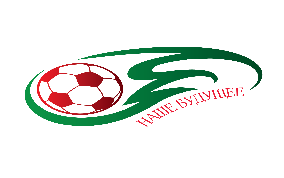 ПРОТОКОЛ ИГР                                                                                                                                      Лист 1 Игровой номер участникаИгровой номер участникаФамилия, имя игрокаИгровой номер участникаИгровой номер участникаФамилия, имя игрокаголжкголжкголголжкголжкголжкголжкголжккРЕЗУЛЬТАТ ИГРЫРЕЗУЛЬТАТ ИГРЫРЕЗУЛЬТАТ ИГРЫПОДПИСЬ ГЛАВНОГО СУДЬИПОДПИСЬ ГЛАВНОГО СУДЬИПОДПИСЬ ГЛАВНОГО СУДЬИПОДПИСЬ ОРГОКОМИТЕТА ТУРНИРАПОДПИСЬ ОРГОКОМИТЕТА ТУРНИРАПОДПИСЬ ОРГОКОМИТЕТА ТУРНИРАтренер:____________________________________________________________________________                          тренер:____________________________________________________________________________                          тренер:____________________________________________________________________________                          тренер:____________________________________________________________________________                          тренер:____________________________________________________________________________                          тренер:____________________________________________________________________________                          тренер:____________________________________________________________________________                          тренер:____________________________________________________________________________                          тренер:____________________________________________________________________________                          помощник тренера: __________________________________________________________помощник тренера: __________________________________________________________помощник тренера: __________________________________________________________помощник тренера: __________________________________________________________помощник тренера: __________________________________________________________помощник тренера: __________________________________________________________помощник тренера: __________________________________________________________помощник тренера: __________________________________________________________помощник тренера: __________________________________________________________помощник тренера: __________________________________________________________помощник тренера: __________________________________________________________помощник тренера: __________________________________________________________помощник тренера: __________________________________________________________помощник тренера: __________________________________________________________помощник тренера: __________________________________________________________